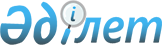 Жеке тұлғалардың мемлекеттік орман қоры аумағында болуына тыйым салу туралыЖамбыл облысы әкімдігінің 2013 жылғы 30 мамырдағы № 142 қаулысы. Жамбыл облысының Әділет департаментінде 2013 жылғы 26 маусымда № 1962 болып тіркелді      РҚАО-ның ескертпесі.

      Құжаттың мәтінінде түпнұсқаның пунктуациясы мен орфографиясы  сақталған.

      Қазақстан Республикасының 2003 жылғы 8 шілдедегі Орман кодексінің 15 бабының 11) тармақшасына және «Қазақстан Республикасындағы жергілікті мемлекеттік басқару және өзін-өзі басқару туралы» Қазақстан Республикасының 2001 жылғы 23 қаңтардағы Заңының 27 бабындағы 1 тармағының 9) тармақшасына сәйкес Жамбыл облыс әкімдігі ҚАУЛЫ ЕТЕДІ:



      1. Өрт қаупi жоғары болып тұрған кезеңде (ағымдағы жылдың 1 шілдесінен 20 қыркүйегіне дейін) жеке тұлғалардың мемлекеттiк орман қоры аумағында болуына тыйым салынсын.



      2. Аудан әкімдері және «Жамбыл облысы әкімдігінің табиғи ресурстар және табиғат пайдалануды реттеу басқармасы» коммуналдық мемлекеттік мекемесі өз құзыреті шегінде:



      1) халық арасында түсіндіру жұмыстарын жүргізуді, соның ішінде бұқаралық ақпарат құралдары арқылы да;



      2) мемлекеттiк орман қоры аумағына кіреберістерді шлагбаумдармен жабдықтауды, тәулік бойы аумақтардың периметрі бойынша қоруды ұйымдастыруды қамтамасыз етсін.



      3. Осы қаулының орындалуын бақылау облыс әкімінің бірінші орынбасары Кәрім Насбекұлы Көкрекбаевқа жүктелсін.



      4. Осы қаулы әділет органдарында мемлекеттік тіркеуден өткен күннен бастап заңды күшіне енеді және алғаш ресми жарияланғаннан кейін күнтізбелік он күн өткен соң қолданысқа енгізіледі.

      

      Облыс әкімі                                Қ. Бозымбаев 
					© 2012. Қазақстан Республикасы Әділет министрлігінің «Қазақстан Республикасының Заңнама және құқықтық ақпарат институты» ШЖҚ РМК
				